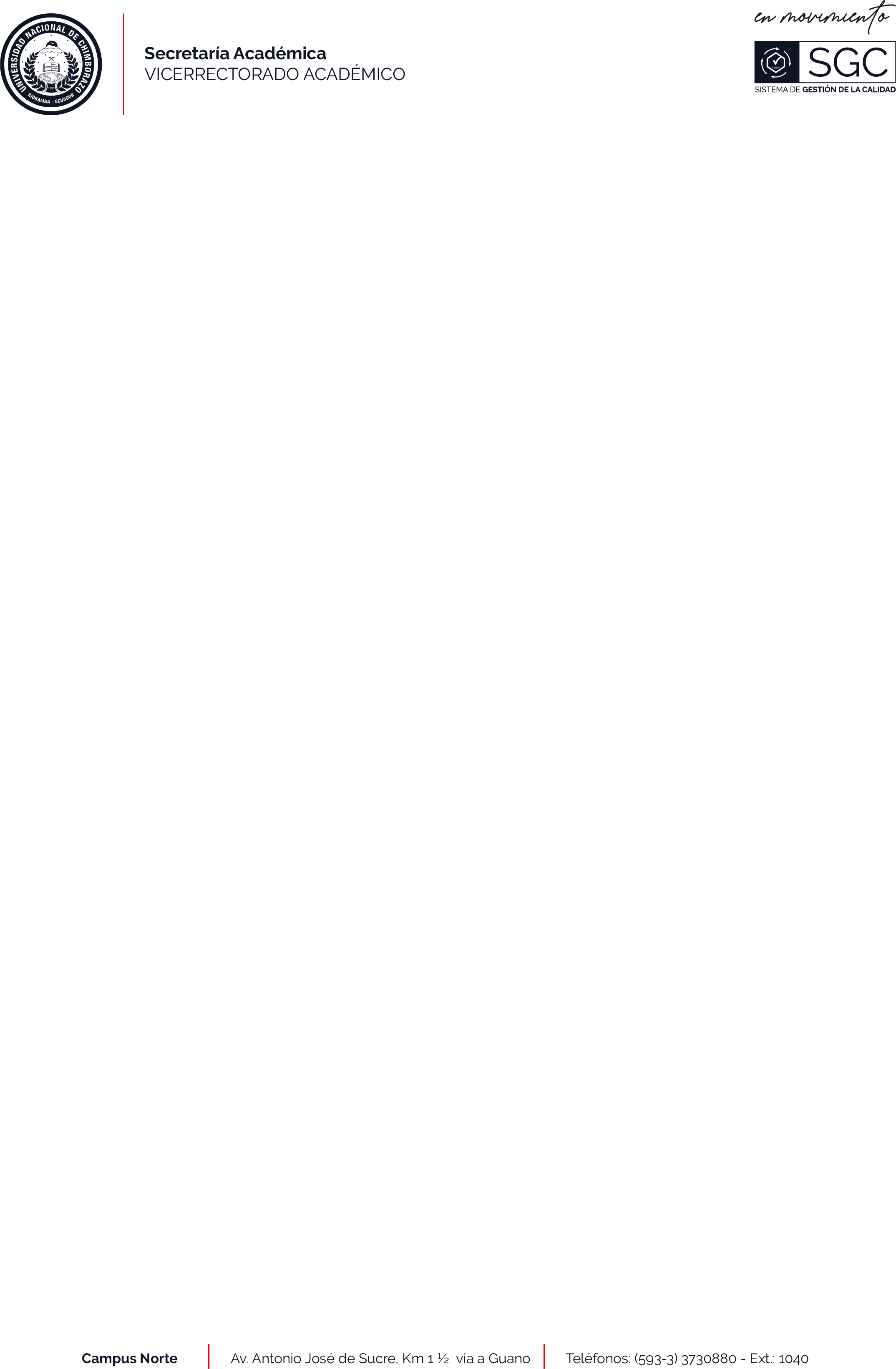 SOLICITUD DE TRÁMITE DE CAMBIOS DE CARRERARiobamba, …. de abril de 2020 Señor DecanoFACULTAD DE …………………..PresenteDe mi consideración:Yo,	………………………………..,	con	cédula	de	identificación	/	pasaporte:……………………………, solicito muy comedidamente MATRÍCULA POR CAMBIO DE CARRERA en la Carrera de ……………………………………………………. para el periodo académico Abril 2020 – Septiembre 2020.Adjunto la siguiente documentación:1. ……………………………………………………………….2.    ………………………………………………………………3.    ………………………………………………………………Estoy consciente que, al entregar una información que no es veraz ni legal, mi matricula será anulada, conforme el artículo 106 del Reglamento de Régimen Académico de la UNACH.Por su atención, mi agradecimiento;Atentamente;(aquí debe ir la firma)Nombre del EstudianteC.I.